Об утверждении план-графика (дорожной карты)по выявлению неиспользуемого или неэффективноиспользуемого муниципального имущества в целяхоказания имущественной поддержки субъектам малого и среднего предпринимательства	В целях реализации перечня поручений Президента Российской Федерации                от 15.05.2018 № Пр-817ГС в части повышения эффективности управления государственным и муниципальным имуществом:	1. Утвердить план-график (дорожную карту) по выявлению неиспользуемого или неэффективно используемого муниципального имущества в целях оказания имущественной поддержки субъектам малого и среднего предпринимательства, согласно приложению.2. Настоящее постановление обнародовать путем размещения на информационном стенде в помещении администрации городского поселения Приобье и в МКУ «Приобская библиотека семейного чтения» муниципального образования городское поселение Приобье, а так же на официальном сайте городского поселения Приобье в сети «Интернет».3. Контроль за исполнением настоящего постановления  возложить на заместителя главы администрации по вопросам строительства, ЖКХ и обеспечению безопасности.Глава городского поселения Приобье		                                  Е.Ю. ЕрмаковПриложениек постановлению администрациигородского поселения Приобье«____» _____________ 2018 г. №______План-график (дорожная карта)по выявлению неиспользуемого или неэффективно используемого муниципального имущества в целях оказания имущественной поддержки субъектам малого и среднего предпринимательства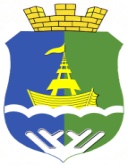 АДМИНИСТРАЦИЯ   ГОРОДСКОГО   ПОСЕЛЕНИЯ   ПРИОБЬЕОктябрьского районаХанты-Мансийского автономного округа-ЮгрыПОСТАНОВЛЕНИЕ  АДМИНИСТРАЦИЯ   ГОРОДСКОГО   ПОСЕЛЕНИЯ   ПРИОБЬЕОктябрьского районаХанты-Мансийского автономного округа-ЮгрыПОСТАНОВЛЕНИЕ  АДМИНИСТРАЦИЯ   ГОРОДСКОГО   ПОСЕЛЕНИЯ   ПРИОБЬЕОктябрьского районаХанты-Мансийского автономного округа-ЮгрыПОСТАНОВЛЕНИЕ  АДМИНИСТРАЦИЯ   ГОРОДСКОГО   ПОСЕЛЕНИЯ   ПРИОБЬЕОктябрьского районаХанты-Мансийского автономного округа-ЮгрыПОСТАНОВЛЕНИЕ  АДМИНИСТРАЦИЯ   ГОРОДСКОГО   ПОСЕЛЕНИЯ   ПРИОБЬЕОктябрьского районаХанты-Мансийского автономного округа-ЮгрыПОСТАНОВЛЕНИЕ  АДМИНИСТРАЦИЯ   ГОРОДСКОГО   ПОСЕЛЕНИЯ   ПРИОБЬЕОктябрьского районаХанты-Мансийского автономного округа-ЮгрыПОСТАНОВЛЕНИЕ  АДМИНИСТРАЦИЯ   ГОРОДСКОГО   ПОСЕЛЕНИЯ   ПРИОБЬЕОктябрьского районаХанты-Мансийского автономного округа-ЮгрыПОСТАНОВЛЕНИЕ  АДМИНИСТРАЦИЯ   ГОРОДСКОГО   ПОСЕЛЕНИЯ   ПРИОБЬЕОктябрьского районаХанты-Мансийского автономного округа-ЮгрыПОСТАНОВЛЕНИЕ  АДМИНИСТРАЦИЯ   ГОРОДСКОГО   ПОСЕЛЕНИЯ   ПРИОБЬЕОктябрьского районаХанты-Мансийского автономного округа-ЮгрыПОСТАНОВЛЕНИЕ  АДМИНИСТРАЦИЯ   ГОРОДСКОГО   ПОСЕЛЕНИЯ   ПРИОБЬЕОктябрьского районаХанты-Мансийского автономного округа-ЮгрыПОСТАНОВЛЕНИЕ  «24»декабря2018г.№612п.г.т. Приобьеп.г.т. Приобьеп.г.т. Приобьеп.г.т. Приобьеп.г.т. Приобьеп.г.т. Приобьеп.г.т. Приобьеп.г.т. Приобьеп.г.т. Приобьеп.г.т. Приобье№ п/пНаименование мероприятияСрок проведения мероприятияОтветственный исполнитель1. Обеспечение доступности и открытости сведений об объектах, учтенных в реестре муниципального имущества (пункт 2 «г» перечня поручений Президента Российской Федерации от 15.05.2018 № Пр-817ГС)1. Обеспечение доступности и открытости сведений об объектах, учтенных в реестре муниципального имущества (пункт 2 «г» перечня поручений Президента Российской Федерации от 15.05.2018 № Пр-817ГС)1. Обеспечение доступности и открытости сведений об объектах, учтенных в реестре муниципального имущества (пункт 2 «г» перечня поручений Президента Российской Федерации от 15.05.2018 № Пр-817ГС)1. Обеспечение доступности и открытости сведений об объектах, учтенных в реестре муниципального имущества (пункт 2 «г» перечня поручений Президента Российской Федерации от 15.05.2018 № Пр-817ГС)1.1.Разработка и утверждение правового акта об установлении объема сведений об объектах учета реестра муниципального имущества муниципального образования городское поселение Приобье, подлежащего размещению на официальном сайте городского поселения Приобье в информационно-коммуникационной сети «Интернет», в форме открытых данных, а также сроки актуализации таких сведений4 квартал 2018 годаОтдел земельно-имущественных отношений и градостроительства администрации городского поселения Приобье1.2. Опубликование (актуализация) на официальном сайте городского поселения Приобье в сети «Интернет» сведений об объектах, учтенных в реестре муниципального имуществаЕжеквартальноОтдел земельно-имущественных отношений и градостроительства администрации городского поселения Приобье2. Выявление неиспользуемого или неэффективно используемого муниципального имущества (пункт 1 «г» перечня поручений Президента Российской Федерации от 15.05.2018 № Пр-817ГС)2. Выявление неиспользуемого или неэффективно используемого муниципального имущества (пункт 1 «г» перечня поручений Президента Российской Федерации от 15.05.2018 № Пр-817ГС)2. Выявление неиспользуемого или неэффективно используемого муниципального имущества (пункт 1 «г» перечня поручений Президента Российской Федерации от 15.05.2018 № Пр-817ГС)2. Выявление неиспользуемого или неэффективно используемого муниципального имущества (пункт 1 «г» перечня поручений Президента Российской Федерации от 15.05.2018 № Пр-817ГС)2.1.Разработка и утверждение методики оценки эффективного использования объектов недвижимого имущества, находящихся в муниципальной собственности, закрепленных на праве оперативного управления, хозяйственного ведения за муниципальными учреждениями и предприятиями, включая земельные участкиЯнварь 2019 - март 2019 годаОтдел земельно-имущественных отношений и градостроительства администрации городского поселения Приобье2.2. Анализ реестра муниципального имуществаЕжеквартальноОтдел земельно-имущественных отношений и градостроительства администрации городского поселения Приобье2.3. Составление перечня объектов недвижимости, подлежащих инвентаризации (обследованию), в целях выявления неиспользуемого или неэффективно используемого муниципального имущества2 квартал 2019 годаОтдел земельно-имущественных отношений и градостроительства администрации городского поселения Приобье2.4. Проведение инвентаризации объектов недвижимого имущества, включая земельные участки, на территории городского поселения Приобье, в соответствии с перечнем, указанным в пункте 2.3 (осмотр имущества, фото фиксация технического состояния объектов) до 01.08.2019 годаОтдел земельно-имущественных отношений и градостроительства администрации городского поселения Приобье2.5. Обобщение сведений об объектах недвижимого имущества, неиспользуемого или используемому не по назначениюдо 01.09.2019 годаОтдел земельно-имущественных отношений и градостроительства администрации городского поселения Приобье2.6. Утверждение, либо внесение изменений в перечень муниципального имущества, предназначенного для передачи во владение и (или) в пользование субъектам малого и среднего предпринимательства и организациям, образующим инфраструктуру поддержки субъектов малого и среднего предпринимательствадо 01.11.2019Отдел земельно-имущественных отношений и градостроительства администрации городского поселения Приобье2.7.Опубликование на официальном сайте городского поселения Приобье в информационно-коммуникационной сети «Интернет» информации об утвержденном перечне муниципального имущества, предназначенного для передачи во владение и (или) в пользование субъектам малого и среднего предпринимательства и организациям, образующим инфраструктуру поддержки субъектов малого и среднего предпринимательства, об изменениях, внесенных в данный переченьдо 01.11.2019Отдел земельно-имущественных отношений и градостроительства администрации городского поселения Приобье